     ҠАРАР			                                                      ПОСТАНОВЛЕНИЕ18 ноябрь  2019 й.    	                          N 83                18 ноября 2019 г.Об аннулировании адресовРуководствуясь Федеральным законом от 06.10.2003 № 131-ФЗ "Об общих принципах организации местного самоуправления в Российской Федерации", Федеральным законом от 28.12.2013 № 443-ФЗ "О федеральной информационной адресной системе и о внесении изменений в Федеральный закон "Об общих принципах организации местного самоуправления в Российской Федерации", Правилами присвоения, изменения и аннулирования адресов, утвержденными Постановлением Правительства Российской Федерации от 19.11.2014 № 1221, ПОСТАНОВЛЯЮ:Аннулировать следующие адреса:- Российская Федерация, Республика Башкортостан, Шаранский муниципальный район, Сельское поселение Чалмалинский сельсовет, село Чалмалы, улица Лесная, земельный участок 13;- Российская Федерация, Республика Башкортостан, Шаранский муниципальный район, Сельское поселение Чалмалинский сельсовет, село Чалмалы, улица Центральная, земельный участок 96А;- Российская Федерация, Республика Башкортостан, Шаранский муниципальный район, Сельское поселение Чалмалинский сельсовет, село Дюрменево, улица Молодежная, земельный участок 1В;- Российская Федерация, Республика Башкортостан, Шаранский муниципальный район, Сельское поселение Чалмалинский сельсовет, село Юмадыбаш, улица Центральная, земельный участок 192;- Российская Федерация, Республика Башкортостан, Шаранский муниципальный район, Сельское поселение Чалмалинский сельсовет, село Юмадыбаш, улица Центральная, земельный участок 59;- Российская Федерация, Республика Башкортостан, Шаранский муниципальный район, Сельское поселение Чалмалинский сельсовет, деревня Тан, улица Центральная, дом 1.2. Контроль за исполнением настоящего Постановления оставляю за собой.Глава сельского поселения                                                           И.Г.МухаметовБашкортостан РеспубликаһыныңШаран районымуниципаль районыныңСалмалы  ауыл Советыауыл биләмәһе ХакимиәтеБашкортостан РеспубликаһыныңШаран районы Салмалы  ауыл СоветыМәктәп урамы, 11, Салмалы аулы Шаран районы Башкортостан РеспубликаһыныңТел./факс(347 69) 2-61-05,e-mail:ch.selsowet@yandex.ruhttp://chalmaly.ru/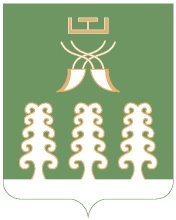 Администрация сельского поселенияЧалмалинский  сельсоветмуниципального районаШаранский районРеспублики БашкортостанЧалмалинский сельсовет Шаранского района Республики Башкортостанул. Школьная,д.11, с.Чалмалы Шаранского района, Республики БашкортостанТел./факс(347 69) 2-61-05,e-mail:ch.selsowet@yandex.ruhttp://chalmaly.ru/